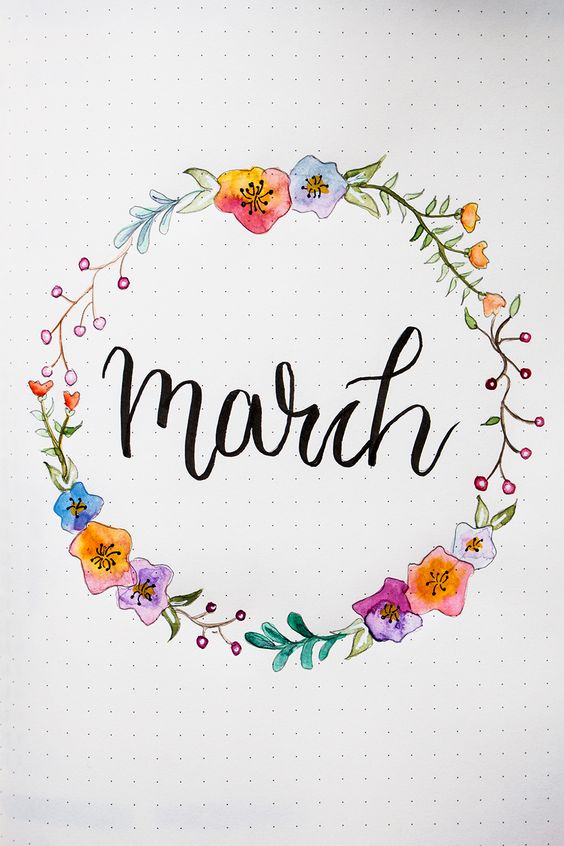 Zaterdag 2 maart – 14u30 tot 17u30 aan de crypte Neem allemaal jullie buzzypass mee naar de activiteit, want vandaag zul je deze nodig hebben. Maak dat jullie patrouille voltallig is. Want het is patrouille versus patrouille, de beste wint. Zaterdag 9 maart- 14u30 tot 17u30 aan de snekkeWie kent er allemaal carrosserie Vandaele? Neem allemaal jullie campingstoeltjes mee, petje en zonnebril. Want vandaag gaan we chillen bij carrosserie Vandaele. Kom dus allemaal met jullie velooooo aan de snekke af te spreken. Zaterdag 16 maart- geen activiteitDe leiding volgt een vorming. De vrijdag hebben we vergadering dus dit weekend is er geen activiteit, sorry snorrie! Tot volgende week lieve givertjes.  Zaterdag 23 maart- 14u30 tot 17u30 aan de crypteVandaag zullen we het GROTE WETSPEL SPELEN. Tegen deze activiteit moeten jullie allemaal de wet zeer goed vanbuiten kennen. Want vandaag zul je in functie van de wet jullie activiteit uitvoeren. Kom allemaal met jullie velo naar het chouffekot. Zaterdag 30 maart – 14u30 tot 17u30 aan de crypte Vandaag doen we film dag. We maken enkele kortfilmpjes, zorg ervoor dat jullie met de velooo allemaal komen! Jullie mogen jullie gsm voor ene keer meenemen. Mooi moment om er van af te kicken tegen paaskamp. 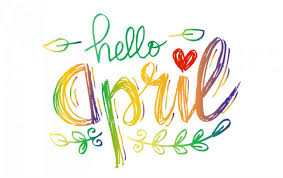 Zaterdag 6 april -14u30 tot 17u30 aan de crypteVandaag is onze laatste activiteit voor paaskamp yoehoeee! We zullen vandaag de mooie duinen van Bredene onveilig maken. Kom met jullie fiets, want bredene hun duinen strijken uit over een groot oppervlakte. Tot dan. Zaterdag 13 april- geen activiteitWe vertrekken 15 april op paaskamp!Zaterdag 20 april – geen activiteitWe zijn van gisteren terug van paaskamp! Jullie hebben een weekje om te bekomen. Zondag 21 april baravond!Vandaag is Pasen en dit moeten we vieren met een baravond! Nodig jezelf en vrienden uit op onze baravond die we beleven onder de naam: ‘OP IS OP’. Hiermee bedoelen we dat we alles aan een zeer goedkope prijs verkopen ma op is op! Baravond begint om 20u en eindigt om 2-3 uur.Vrijdag 26 april – 19u tot 22u aan de snekkeWe spreken vanavond af aan de snekke om een leuke snekke avond te beleven. Kom met jullie fiets naar de snekke want morgen bestaat de snekkefuif 25 jaar! Hiervoor kan het zijn dat de snekke misschien volop in zijn opbouw is. P.s.: Jullie mogen morgen allemaal helpen opzetten. 